1	На сессии Совета в 2016 году был принят пересмотр Резолюции 1333 о руководящих принципах по созданию рабочих групп Совета, управлению ими и прекращению их деятельности. В соответствии с этой Резолюцией Генеральному секретарю поручается представлять на каждой сессии Совета таблицу, в которой указаны председатели и заместители председателей каждой РГС, их срок полномочий и регион.2	Полномочная конференция 2018 года (ПК-18) подтвердила продолжение работы, назначение или повторный созыв следующих групп на следующий цикл между двумя Полномочными конференциями (2019−2022 гг.):−	Рабочая группа Совета по вопросам международной государственной политики, касающимся интернета (РГС-Интернет);−	Рабочая группа Совета по защите ребенка в онлайновой среде (РГС-COP);−	Рабочая группа Совета по ВВУИО и ЦУР (РГС-ВВУИО&ЦУР);−	Рабочая группа Совета по финансовым и людским ресурсам (РГС-ФЛР);−	Рабочая группа Совета по использованию шести официальных языков Союза (РГС-Яз);−	Группа экспертов Совета по Решению 482 (ГЭ-РЕШ-482);−	Группа экспертов по Регламенту международной электросвязи (ГЭ-РМЭ) (Резолюция 146 (Пересм. Дубай, 2018 г.).3	В соответствии с Циркулярным письмом CL-18/51 Совет 2018 года на своей внеочередной сессии, прошедшей 16 ноября 2018 года, подтвердил назначение соответствующих председателей вышеперечисленных групп, но окончательного решения относительно заместителей председателей принято не было.4	Циркулярное письмо CL-19/9 было разослано 12 марта 2019 года, чтобы дать больше времени для возможного нового выдвижения или повторного подтверждения заместителей председателей.5	Полный список кандидатов на посты председателей и заместителей председателей содержится в Приложении и представляется Совету на утверждение.ПРЕДСЕДАТЕЛИ И ЗАМЕСТИТЕЛИ ПРЕДСЕДАТЕЛЕЙ РАБОЧИХ ГРУПП СОВЕТА И ГРУПП ЭКСПЕРТОВ 
(по состоянию на 29 мая 2019 г.)______________СОВЕТ 2019
Женева, 10–20 июня 2019 года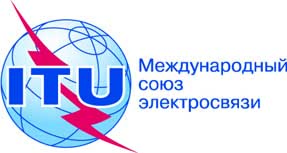 Пункт: PL 1.8Документ C19/21-RПункт: PL 1.86 мая 2019 годаПункт: PL 1.8Оригинал: английскийОтчет Генерального секретаряОтчет Генерального секретаряСПИСОК КАНДИДАТОВ НА ПОСТЫ ПРЕДСЕДАТЕЛЕЙ И ЗАМЕСТИТЕЛЕЙ ПРЕДСЕДАТЕЛЕЙ РАБОЧИХ ГРУПП СОВЕТА И ГРУПП ЭКСПЕРТОВСПИСОК КАНДИДАТОВ НА ПОСТЫ ПРЕДСЕДАТЕЛЕЙ И ЗАМЕСТИТЕЛЕЙ ПРЕДСЕДАТЕЛЕЙ РАБОЧИХ ГРУПП СОВЕТА И ГРУПП ЭКСПЕРТОВРезюмеНа сессии Совета в 2016 году был принят пересмотр Резолюции 1333 о руководящих принципах по созданию рабочих групп Совета, управлению ими и прекращению их деятельности. В этой Резолюции Генеральному секретарю поручается представлять на каждой сессии Совета таблицу, в которой указаны председатели и заместители председателей каждой РГС, их срок полномочий и регион. На своей внеочередной сессии в Дубае Совет назначил председателей рабочих групп Совета и Группы экспертов по Решению 482.Необходимые действияСовету предлагается подтвердить назначение заместителей председателей групп и Группы экспертов по Решению 482 согласно списку, содержащемуся в Приложении. Совету также предлагается назначить и подтвердить председателя и заместителей председателя Группы экспертов по РМЭ (Резолюция 146 (Пересм. Дубай, 2018 г.).____________Справочные материалыРешение 11 (Пересм. Дубай, 2018 г.) ПК; Резолюции 1333, 1379, 1384 Совета; Решение 584 Совета; Документ PP-18/54; Документы C16/122, C16/INF/17(Rev.2), C17/55, C18/56 Совета Действующая РГС + секретарьПредседательРегионДата назначенияЗаместитель(и) ПредседателяРегионДата назначенияРГС по вопросам международной государственной политики, касающимся интернета 
(Секретарь: г-н Притам Малур)Г-н Мажед Аль-Мазьед
(Саудовская Аравия)АРБ2009 г.Г-жа Ингрид Пони (Южно-Африканская Республика)Г-н Сесар Мартинес (Парагвай)Г-н Абдулрахман Аль-Марзуки (Объединенные Арабские Эмираты)Г-н Кишор Бабу, YGSC (Индия)Г-н Камал Маммадов (Азербайджан)Г-н Пол Блейкер (Соединенное Королевство)АФРАМРАРБАТРСНГЕВРВпервыеВпервые2017 г.2017 г.Впервые2017 г.РГС по защите ребенка в онлайновой среде 
(Секретарь: г-жа Карла Личчиарделло)Г-н Абдельазиз Аль-Заруни (Объединенные Арабские Эмираты)АРБ2018 г.Г-жа Рейчел Алвала (Кения)Г-жа Эллен Блэклер (компания Walt Disney)Г-жа Маха З.Й. Муашер (Иордания)Г-н Мохамед Шарил Тармизи (Малайзия)Г-жа Айзель Хадиева (Азербайджан)АФРАМР (Член Сектора)АРБАТРСНГЕВРВпервые2017 г.2017 г.2017 г.ВпервыеРГС по ВВУИО: осуществление решений 
(Секретарь: г-н Каталин Маринеску)Г-н Владимир Минкин 
(Российская Федерация)СНГ2006 г.Г-жа Жанет Умутези (Руанда)Г-н Марио Канасса (Бразилия)Г-н Мансур Аль-Кураши (Саудовская Аравия)Г-н Ахмад Реза Шарафат (Исламская Республика Иран)Г-жа Айгюн Ахмадова (Азербайджан)Г-н Гислен де Сален (Франция)АФРАМРАРБАТРСНГЕВР2017 г.Впервые2017 г.ВпервыеВпервые2017 г.РГС по финансовым и людским ресурсам 
(Секретарь: г-н Алассан Ба/г-н Эрик Дален)Г-н Дитмар Плессе (Германия)ЕВР2017 г.Г-жа Сейнабу Сек Сиссе (Сенегал)Г-жа Вернита Д. Харрис (Соединенные Штаты Америки)Г-н Андрей Сергеевич Живов (Российская Федерация)Г-н Вилем Веселы (Чешская Республика)АФРАМРАРБАТРСНГЕВР2017 г.2017 г.2017 г.ВпервыеРГС по использованию шести официальных языков 
(Секретарь: г-н Синь Лю)Г-жа Мониа Джабер Халфалла
(Тунис)АРБ2018 г.Г-н Пол Нажарян (США)Г-жа Самира Белал (Кувейт)Г-н Цай Голэй (Китай)Г-н Владимир Минкин (Российская Федерация)Г-жа Бланка Гонсалес (Испания)Г-н Фредерик Парута (Франция)английскийарабскийкитайскийрусскийиспанскийфранцузский2013 г.2017 г.2013 г.2013 г.2017 г.2017 г.Группа экспертов по РМЭ 
(Секретарь: г-н Притам Малур)Г-н Мишель Куаку (Кот-д’Ивуар)Г-н Сантьяго Рейес-Борда (Канада)Г-н Ахмад Аль-Раджехи (Египет)Г-н Алексей Сергеевич Бородин (Российская Федерация)АФРАМРАРБАТРСНГЕВРВпервыеВпервыеВпервыеВпервыеГруппа экспертов по Решению 482 
(Секретарь: г-н Александр Валле)Г-н Николай Варламов
(Российская Федерация)СНГ2018 г.Г-н Эндрю Фельтмэн (Соединенные Штаты Америки)Г-н Мустафа Муссе (Египет)Г-н Юаньшэн Си (Китай)Г-н Ризат Нуршабеков (Казахстан)АФРАМРАРБАТРСНГЕВРВпервыеВпервыеВпервыеВпервые